Orientaciones para trabajo semanal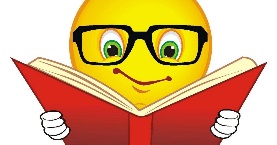 a distanciaProfesor/ a: Nataly Castro H Correo: Ncastro@mlbombal.cl. Teléfono: +56 97168169                    Profesor/ a: Nataly Castro H Correo: Ncastro@mlbombal.cl. Teléfono: +56 97168169                    Profesora Diferencial: Claudia CarrascoCorreo: Ccarrasco@mlbombal.clTeléfono: +56 977581017Profesora Diferencial: Claudia CarrascoCorreo: Ccarrasco@mlbombal.clTeléfono: +56 977581017Asignatura: Lenguaje Curso: 2° Básico  Curso: 2° Básico  Fecha: 13/06/2020Unidad: II Unidad Unidad: II Unidad Unidad: II Unidad Unidad: II Unidad Objetivo de la Clase: OA 12 Objetivo de la Clase: OA 12 Objetivo de la Clase: OA 12 Objetivo de la Clase: OA 12 Indicaciones para el trabajo del estudiante:Indicaciones para el trabajo del estudiante:Indicaciones para el trabajo del estudiante:Indicaciones para el trabajo del estudiante:Actividad Complementaria Observa un video del poema “Se mató un tomate”.Observa el PPT sobre “El poema”.Relee el poema y responde las siguientes preguntas en su cuaderno.¿Cuántos versos tiene el poema?¿Cuántas estrofas tiene el poema?¿De qué se trata el poema? Explícalo con tus propias palabras.Actividad Complementaria Observa un video del poema “Se mató un tomate”.Observa el PPT sobre “El poema”.Relee el poema y responde las siguientes preguntas en su cuaderno.¿Cuántos versos tiene el poema?¿Cuántas estrofas tiene el poema?¿De qué se trata el poema? Explícalo con tus propias palabras.Actividad Complementaria Observa un video del poema “Se mató un tomate”.Observa el PPT sobre “El poema”.Relee el poema y responde las siguientes preguntas en su cuaderno.¿Cuántos versos tiene el poema?¿Cuántas estrofas tiene el poema?¿De qué se trata el poema? Explícalo con tus propias palabras.Actividad Complementaria Observa un video del poema “Se mató un tomate”.Observa el PPT sobre “El poema”.Relee el poema y responde las siguientes preguntas en su cuaderno.¿Cuántos versos tiene el poema?¿Cuántas estrofas tiene el poema?¿De qué se trata el poema? Explícalo con tus propias palabras.